Avis de marchéLes textes en noir correspondent aux parties fixes du formulaire.Les textes en rose sont là pour vous guider dans le processus d’encodageLes textes en vert sont des champs remplis automatiquement par e-ProcurementLes textes en bleu correspondent aux textes à copier-coller tels quels dans le formulaire.Les textes en or correspondent aux parties à modifier en fonction du marché.Les « □ » correspondent à des cases pouvant être cochées ou à des menus déroulants avec choix multiples (surlignés en bleu □  quand il faut cocher/sélectionner).Se connecter à la plateforme https://www.publicprocurement.be/ en tant qu’adjudicateur : cliquer sur le bouton « Continuer en tant qu’adjudicateur »Dans le menu à gauche « Accueil » : cliquer sur le bouton « + Créer espace de travail » et « Créer publication » : une fenêtre s’ouvre avec 3 étapes : Objet du marché – Procédure – Paramètres de la publication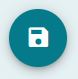  ATTENTION : N’oubliez pas de sauvegarder régulièrement grâce à l’icône « disquette » à droite de l’écran. Vous avez également la possibilité de télécharger votre avis de marché à tout moment grâce à l’icône « téléchargement ».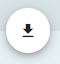 Si vous vous déconnectez, vous retrouverez votre avis dans le menu de gauche « Mes dossiers » : à l’aide de la petite flèche située à gauche du numéro de référence,           déroulez l’avis concerné et cliquez sur le titre de la publication précédé de  > vous vous retrouverez alors dans votre espace de travail. 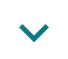 Nouvelle publication1-Objet du marchéOrganisation* : [Nom de l’adjudicateur ou Organisation qui publie l’avis de marché]Langues : □ NL □ FR □ DE □ EN [pré-rempli par e-Procurement en fonction de la langue de l’organisation]Numéro de référence du dossier* : xxxxxxxxxxxx Titre du dossier (FR)* : XXVilleXXX –XXX Infrastructure concernée XX – Désignation d’un.e auteur.e de projet en vue de l'étude et du suivi de l'exécution des travaux de rénovation/construction/extension/aménagement intérieur.Description du dossier (FR)* :Les services concernent le projet de restructuration et de mise en conformité du musée. L’infrastructure n’est plus adaptée à xxxxxxxxxxxxx. Le musée ambitionne de développer des activités innovantes autour de xxxxxxxxxxxx et d’atteindre le nombre de xxxxxxx visiteurs/an (xxxxxxxx les années précédentes). La surface-plancher totale actuelle, d’environ 1 500 m2, devra être augmentée pour atteindre 3000 m2. Le programme inclut des espaces d’expositions permanentes et temporaires ainsi que les services complémentaires destinés au public, au personnel mais également au stockage de la collection, dont les conditions de conservation seront adaptées. Les espaces intérieurs du musée ont été aménagés dans les années 1978. L’ensemble doit être rénové. Plus particulièrement, l’espace d’accueil doit être repensé afin d’y inclure une petite boutique. L’attention des candidats est attirée sur le fait que le bâtiment principal est classé par l’Arrêté Royal du xxxxxxxx date AR xxxxxxxx.  Nature principale du marché* : □ Fournitures □ Services □ TravauxCode CPV principal*: □ 71200000-0 - Services d'architecture Nombre de lots* : 1> CLIQUER sur « Suivant » 2-ProcédureBase légale* : □ Directive 2014/23/EU (concessions) □ Directive 2014/24/EU (secteur classique) □ Directive 2009/81/EC (défense et sécurité) □ AutrePropos général de la publication* : □ Planification □ Compétition □ AttributionPropos spécifique de la publication* : □ Marché ou concession – régime ordinaire □ Marché – régime assoupli □ Concours □ Avis de préinformation – régime ordinaire □ Avis de préinformation – régime assoupliTechnique d’achat spécial : □ Accord-cadre □ Système d’acquisition dynamique □ Système de qualificationType de procédure* : □ Procédure ouverte □ Procédure restreinte □ Procédure concurrentielle avec négociation □ Procédure négociée directe avec publication préalables □ Dialogue compétitif □ Partenariat d'innovation □ Marché de faible montant □ Procédure négociée sans publication préalableAvis* : □ 16 – Avis de marché – régime ordinaire □ BE-E3 – Avis de marché simplifié> CLIQUER sur « Suivant »3-Paramètres de la publicationNuméro de référence de la publication* : [Numéro généré automatiquement par e-Procurement : numéro de référence donné au dossier +  ajout de la mention « pub 01 »]Date d’envoi* : xxxxxxxxxxxxPublier sur TEX (Plateforme européenne d’appels d’offre)* : □ Oui □  NonSi Oui > Date de publication (au TED) souhaitée* : [Date généré automatiquement par e-Procurement : 2 jours plus tard que sur le BDA]Si Oui > Publier simultanément au BDA et sur TED* : □ Oui □ NonUtiliser un coffre-fort* : □ Oui □  NonUtiliser un forum* : □ Oui □ Non> CLIQUER sur « Suivant »4-Données politiquesFournir des données sur les achats durables* : □ Oui □ Non> CLIQUER sur SauvegarderVous vous retrouvez alors dans le menu à gauche « Dossiers » qui correspond à l'espace de publication de votre dossierCe menu est subdivisé en 5 « Sous-menus » : Configuration : aperçu globalAvis : encodage des informations détailléesDocuments : section où les annexes à l’avis de marché peuvent être téléchargéesForum : espace de gestion des questions-réponsesCoffre-fort : espace de gestion du coffre-fortDans le Sous-menu « Configuration », vous retrouvez l’aperçu principal des informations que vous venez d’encoder, regroupées en plusieurs sections, réparties dans 9 « cadres ». Tout au long de votre processus d’encodage, l’icône avec un point d’exclamation alerte sur le fait que vous devez encore compléter des informations obligatoires (comme par exemple la date d’ouverture et de fermeture du forum).  Si vous voyez dans le coin supérieur droit de ces « cadres » une icône avec trois petites boules, cela signifie que vous pouvez encore modifier certains éléments. Sinon, c’est que ces sections sont ne sont plus modifiables.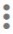 Nous vous proposons de procéder à l’encodage de façon progressive selon le processus suivant : Paramètres du forum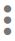 CLIQUER sur l’icône avec trois petites boules > « Modifier »:Forum ouvre le : xxxxxxxxxxxxForum est clos le : xxxxxxxxxxxxQuestions visibles*: [Immédiatement]Allez ensuite dans le sous-menu « Avis », structuré selon 5 étapes, reprises sur une sorte de « ligne du temps »: 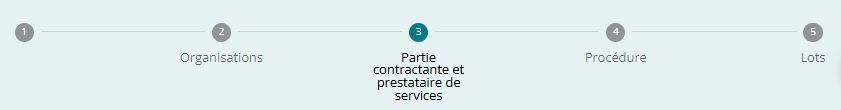  (Sans titre) –  Organisations –  Parties contractantes et prestataire de service –  Procédure –  Lots.ATTENTION : il est très important d’activer « Vue étendue (afficher tous les champs) » en haut à droite de la ligne du temps, sans quoi vous ne verrez pas tous les champs à remplir.        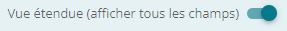 C’est ici que vous allez encoder toutes les autres informations devant être reprises sur votre avis de marché. Il suffit de cliquer sur l’une ou l’autre étape reprise sur la ligne du temps pour faire apparaître les chams à remplir.-(sans titre)Cette section contient des informations techniques sur votre avis. Certains champs reprennent les mentions que vous avez déjà encodées, d’autres champs sont générés automatiquement par e-Procurement. -OrganisationsORG-0001       Déroulez l’onglet (en activant la vue étendue > afficher tous les champs) pour pouvoir préciser, en outre des informations générales remplies automatiquement par e-Procurement selon le profil de l’adjudicateur (nom officiel), le département, l’adresse du service (si différente de la principale), etc.), le point de contact général (direction) et spécifique (agent traitant).OrganisationNom officiel(FR)* : xxxxxxxxxxxxxxxxxxNuméro d’identification de l’organisation (1) : Numéro d’enregistrement* : 0000000000_0000Département : xxxxxxxxxxxxxxxxxxAdresse internet : (URL) xxxxxxxxxxxxxxxxxxPoint de terminaison pour l’échange d’informations (URL) : xxxxxxxxxxxxxxxxxxAdresseAdresse postale : xxxxxxxxxxxxxxxxxxVille* : Bruxelles Code postal : xxxx Entité secondaire du pays : xxxxPays* : BelgiquePoint(s) de contactPoint(s) de contact Prénom NOM *Adresse électronique : xxxxxxxxxxxx@xxxxxx *Téléphone : +32 xxxxxxxxxxxxxxxInformations relatives exclusivement à l’acheteurCentrale d’achat qui passe des marchés publics ou conclut des accords-cadres de travaux, de fournitures ou de services destinés à d’autres acheteurs : □ Oui □ NonCentrale d’achat qui acquiert des fournitures et/ou des services destinés à d’autres acheteurs : □ Oui □ NonPoint(s) de contact spécifiquePoint de contact du service (si différent du principal) Prénom NOM Adresse électronique : xxxxxxxxxxxx@xxxxxx Téléphone : +32 xxxxxxxxxxxxxxxORG-0002ORG-0003Déroulez l’onglet.OrganisationNom officiel(FR)* : Conseil d’EtatNuméro d’identification de l’organisation (1) : Numéro d’enregistrement* : 0931814266AdresseVille* : Rue de la Science 33 1040 BruxellesPays* : BelgiquePoint(s) de contact*Adresse électronique : info@conseildetat.be*Téléphone : +32 (0)2 234 96 11ORG-0004Déroulez l’onglet.OrganisationNom officiel(FR)* : Cellule architectureNuméro d’identification de l’organisation (1) : Numéro d’enregistrement* : 0931814266AdresseVille* : Boulevard Leopold II 44 1080 Molenbeek-Saint-JeanPays* : BelgiquePoint(s) de contact*Adresse électronique : info@cellule.archi*Téléphone : +32 (0)2 4132605-Partie contractante et prestataire de servicesL’acheteur. (1)L’acheteur.ID — Acquéreur* : xxxxxxxxxxxxxxForme juridique de l’acheteur* : □ Organisme de droit public □ Organisme de droit public, contrôlé par une autorité régionale □ Groupement d’autorités publiques □Organisation qui passe un marché subventionné par un pouvoir adjudicateur □ Entité disposant de droits spéciaux ou exclusifs □ Organisme de droit public, contrôlé par une autorité locale □ Organisation qui passe un marché subventionné par une autorité publique centrale □ Autorité régionale □ Entreprise publique, contrôlée par une autorité locale □ Autorité locale □ Organisation qui passe un marché subventionné par une autorité locale □ Entreprise publique, contrôlée par une autorité régionale □ Contractant du secteur de la défense □ Institution, organe ou agence de l’UE □ Organisme de droit public, contrôlé par une autorité publique centrale □ Organisation internationale □ Organisation qui passe un marché subventionné par une autorité régionale □ Entreprise publique □ Autorité publique centrale □ Entreprise publique, contrôlée par une autorité publique centraleActivité du pouvoir adjudicateur* : □ Loisirs, culture et religion □ Protection de l’environnement □ Enseignement □ Défense □ Ordre et sécurité publics □ Protection sociale □ Logement et équipements collectifs □ Santé □ Affaires économiques □ Services d’administration générale Profil de l’acheteur: xxxxxxxxPrestataire de servicesPrestataire de services (1)ID — Prestataire de services : ORG-000X: SPF Stratégie et AppuiType de service fourni : TED eSender : ProcédureObjetGroup|name|ND-PreviousNoticeReference > + ajouter un élémentAvis précédent : xxxxxxxxxxxxBase juridique : Base juridique de la procédure* : xxxx Directive 2014/24/UE xxxxxxxxAutre base juridique avec identifiant :  Autre base juridique avec identifiant (1) : /DescriptifIdentifiant interne* : xxxxxxxxxxxxTitre (FR)* : xxxxxxxxxxxxDescription (FR)* : xxxxxxxxxxxxNature du marché* : □ Marché de travaux □ Fournitures □ ServicesÉtendue du marchéValeur estimée hors TVA : / : Monnaie: / Valeur maximale de l’accord-cadre : Monnaie:  Classification principaleType de Classificateur* : CPV constitueNomenclature principale* : Services d’architectureClassification supplémentaire> Ajouter un élément : ne pas remplirConditions de l’appel d’offresMotifs d’exclusion :Description* : □ Travail des enfants et autres formes de traite des êtres humains □ Manquement aux obligations dans le domaine du droit du travail □ Motifs d’exclusion purement nationaux □ Manquement aux obligations dans le domaine du droit environnemental □ Conflit d’intérêt créé par sa participation à la procédure de passation de marché □ Paiement de cotisations de sécurité sociale □ Faillite □ Paiement d’impôts et taxes □ Blanchiment de capitaux ou financement du terrorisme □ Situation analogue à la faillite prévue dans la législation nationale □ Insolvabilité □ Manquement aux obligations dans le domaine du droit social □ Concordat préventif □ Association directe ou indirecte à la préparation de cette procédure de passation de marché □ Résiliation, dommages et intérêts ou autres sanctions comparables □ Infraction terroriste ou infraction liée aux activités terroristes □ Fraude □ Coupable de fausses déclarations, dissimulation d’informations, incapacité de présenter les documents requis et obtention d’informations confidentielles sur cette procédure □ Participation à une organisation criminelle □ État de cessation d’activités □ Coupable d’une faute professionnelle grave □ Biens administrés par un liquidateur □ Corruption □ Accords avec d’autres opérateurs économiques en vue de fausser la concurrenceDescription (FR)* : Les motifs d’exclusion retenus pour ce marché sont détaillés dans le Cahier des chargesDroit transfrontalier :Droit transnational applicable : [ne pas remplir]Description (FR) : [ne pas remplir]Procédure de passationGénéralCette procédure ou ce lot annulé(e) ou infructueux(-se) sera relancé(e) : □ Oui □ NonPrincipales caractéristiques de la procédure (FR) : xxxxxxxxxxxType de procédure : [Négociée avec publication préalable d’un appel à la concurrence]La procédure est accélérée : □ Oui □ NonLe soumissionnaire doit soumettre une offre pour tous les lots : □ Le soumissionnaire doit soumettre une offre pour tous les lotsRenseignements complémentairesInformations complémentaires (FR) :[1] La procédure se déroule en deux étapes : ETAPE 1) Sélection de 3 à 5 candidats sur base du dossier de demande de participation élaboré sur base du prescrit du présent avis de marché et de ses annexes « 1 » (sélection qualitative suivie d’une limitation du nombre de candidats retenus) : ces derniers sont invités à remettre offre ; ETAPE 2) Attribution du marché à un des soumissionnaires sur base des offres déposées et de leur défense orale, produites sur base du prescrit des annexes « 2 » du présent avis de marché : Cahier des charges et ses annexes. ______________________________________________________________________________________________________[2]  Le présent avis de marché est complété par les annexes suivantes : - Série d’Annexes « 1 », liées à l’ETAPE 1) : (1a) Guide de sélection et d’introduction des demandes de participation ; (1b) Formulaire Mission(s) preuve de l’expérience minimale. (1c) Formulaire DUME – Aide au remplissage (fichier format .pdf); (1d) Formulaire DUME (fichier format .xml)). Attention ce fichier .xml ne peut être ouvert que via la plateforme DUME: https://uea.publicprocurement.be/filter?lang=fr. Là, créez votre réponse DUME en suivant les recommandations la page 9 de l'annexe 1a de l'avis de marché.- Séries d’Annexes « 2 », liées à l’ETAPE 2) : Cahier des charges et ses propres annexes. ______________________________________________________________________________________________________[3] A la présente étape de sélection, un forum sur la plateforme e-Procurement est prévu pour l’échange de questions-réponses. Afin de garantir une finalisation sereine des dossiers de demande de participation, ce forum sera fermé (plus de possibilité d’envoyer des questions) 5 jours ouvrables avant la date limite de remise. Afin d’optimiser le traitement des questions et en vue d’assurer un traitement équitable des candidats, aucune information ne sera donnée en dehors de ce canal.______________________________________________________________________________________________________[4] Pour visiter les lieux, l’accès est organisé aux dates suivantes : le XX/XX/XX et le XX/XX/XX entre XXh et XXh. Aucune confirmation ou prise de rendez-vous n'est requise. Cette visite est facultative. Il ne sera répondu à aucune question lors de ces visites. Une séance de questions-réponses sera organisée pour les soumissionnaires après la sélection qualitative. _____________________________________________________________________________________________________[5] A l’étape ultérieure (attribution), les offres seront constituées d'une première approche technique et conceptuelle du projet objet du marché. Chaque soumissionnaire ayant remis une offre complète et régulière conformément au Cahier des charges et l'ayant défendue devant le Jury recevra un dédommagement forfaitaire de X.000 EUR. S'agissant d'un dédommagement, il n'y a pas d'application de la TVA. Pour l'adjudicataire du présent marché, cette somme sera également versée mais ensuite déduite de la première facture qui suit le démarrage des études. La TVA sera alors comptée en sus. _____________________________________________________________________________________________________ [6] L’adjudicateur sera assisté dans le choix par un comité de sélection (voir annexe 1a) puis par un jury (voir annexe 2a) dont les compositions sont décrites dans les documents du marché._____________________________________________________________________________________________________ [7] La durée du marché est inconnue à ce stade. Sa durée peut en effet être impactée par divers facteurs externes (autorisations, procédures, …) et est directement dépendante de la durée des travaux. Le marché prend fin, au plus tard, à la réception définitive des travaux. : LotsLot-0001 : xxxxxxxxxxxx Déroulez l’onglet.Procédure d’appel d’offresPlanification antérieure : Planification antérieure (1) : > + ajouter un élémentIdentification de l’avis antérieur : xxxxxxxxxxxxIdentifiant de la partie de l’avis antérieur : xxxxxxxxxxxxDescription du lotIdentifiant interne* : 1Titre* : [Numéro généré automatiquement par e-Procurement : numéro de référence donné au dossier +  ajout de la mention « - 1 »]Description (FR)* : Les services comprennent la conception et le suivi de l’exécution des travaux du projet précité ainsi que la coordination de l’intervention d’un artiste (sous contrat et avec budget distincts du présent marché) en application du décret du 10.5.1984 relatif à l'intégration d'œuvres d'art dans les bâtiments publics. Les honoraires sont calculés sur base d'un pourcentage forfaitaire du montant total des travaux (décompte final), soit un taux de xx,x %. Le budget des travaux est estimé à ce jour à xxxxxxxxxxxx EUR, TVA et honoraires non compris. Sur cette base, le montant des honoraires est donc estimé à xxxxxxx euros HTVA. _____________________________________________________________________________________________________Les services s’articulent autour de 8 compétences requises, au minimum : architecture, xxxxxxxxxxxxx, stabilité, techniques spéciales, design mobilier, design signalétique, PEB et acoustique. L’identification des opérateurs économiques (dont les modalités d’agencement sont précisées à l’annexe 1a) assumant ces compétences sera fractionnée en 3 étapes : _____________________________________________________________________________________________________ [Etape 1] : À l’étape des demandes de participation, seules la compétence architecture et la compétence XXXXX est (sont) demandée(s) et donc évaluée(s). _____________________________________________________________________________________________________ [Etape 2] : A l’étape de la production des offres, les candidats retenus devront assumer en outre les compétences supplémentaires suivantes : stabilité, techniques spéciales, design mobilier et design signalétique. _____________________________________________________________________________________________________[Etape 3] : A l’étape de l’exécution du marché, l’adjudicataire devra en outre assumer la/les compétence.s PEB et acoustique. _____________________________________________________________________________________________________L’attention de l’auteur de projet est attirée sur le fait que le projet nécessitera une procédure patrimoine en Région Wallonne. Il est donc attendu de l’auteur de projet qu’il intègre, pour l’exécution du marché, toutes les compétences requises afin de mener à bien sa mission au vu de ces circonstances particulières._____________________________________________________________________________________________________L’attention de l’auteur de projet est attirée sur le fait que le projet bénéficie potentiellement d’un subside, ce qui implique le respect de conditions spécifiques d’exécution (délais, etc.) détaillées dans le cahier des charges._____________________________________________________________________________________________________Le marché est divisé en tranches :Tranche 0 : Schéma directeur ; Tranche 1 : Esquisse, Avant-projet et Demande de permis ; Tranche 2 : Projet définitif et Assistance technique à la passation du ou des marché.s de travaux ; Tranche 3 : Suivi de l’exécution des travaux. Seule la première tranche du marché (xxxxxxxx) est ferme, les autres sont conditionnelles. Les modalités de levée des tranches conditionnelles sont détaillées au sein du Cahier des charges.Nature du marché* : □ Marché de travaux □ Fournitures □ ServicesGroup|name|ND-LotContractAdditionalNature Nature supplémentaire du marché : □ Marché de travaux □ Fournitures □ ServicesEtendue du marchéQuantité : ne pas remplirUnité : ne pas remplirLe marché en question convient aussi aux petites et moyennes entreprises (PME) : □ Oui □ NonValeur estimée hors TVA : ne pas remplir Monnaie: ne pas remplirClassementType de Classificateur* : □ CPV constitueNomenclature principale* : Service d’architectureClassification supplémentaire ne pas remplirType de marchéMarchés stratégiques ne pas remplirObjectifs environnementaux ne pas remplirObjectifs sociaux ne pas remplirObjectifs innovants ne pas remplirJustification de l’absence de critères d’accessibilitéL’utilisation de critères d’accessibilité pour les personnes handicapées dans les spécifications techniques□ Des critères d’accessibilité pour les personnes handicapées ne sont pas appliqués avec la justification suivante □ Des critères d’accessibilité pour les personnes handicapées ne sont pas appliqués parce que le marché n’est pas destiné aux personnes physiques □ Des critères d’accessibilité pour les personnes handicapées sont appliquésJustification (FR) : Lieu d'exécution des tâchesLieu d'exécution des tâches (1)Pays* : BelgiqueEntité secondaire du pays* : □ Arr de XXXInformation complémentaire (FR) : xxxxxxxxxCode postal* : xxxxxxxxxVille : xxxxxxxxxAdresse postale : xxxxxxxxxDurée estiméeAutre Durée* : □ Inconnu □ IllimitéRenouvellement du contratL’acheteur se réserve le droit d’effectuer des achats supplémentaires auprès du contractant, comme décrit ici (FR) : ne pas remplirDescription (FR) : ne pas remplirNombre maximal de renouvellements : ne pas remplirConditions de la mise aux enchèresUne vente aux enchères électronique est utilisée* : □ Oui □  NonDescription (FR) : ne pas remplirUne enchère électronique a lieu à l’adresse suivante : ne pas remplirAccord sur les marchés publics (AMP)Le marché relève de l'accord sur les marchés publics (AMP) □ Oui □  NonUtilisation des fonds de l'UELe marché est au moins partiellement financé par des fonds de l’Union européenne* :□ Projet de passation de marchés financés en totalité ou en partie par des fonds de l’UE□ Projet de passation de marchés non financé par des fonds de l’UESystème de passation des marchésIl s’agit d’un accord-cadre* : □ Aucun □ Accord-cadre, en partie sans et en partie avec remise en concurrence □ Accord-cadre, sans remise en concurrence □ Accord-cadre, avec remise en concurrenceLe système d’acquisition dynamique est impliqué* :□ Aucun □ Système d’acquisition dynamique, également utilisable par les acheteurs ne figurant pas dans l’avis en question □ Système d’acquisition dynamique, utilisable uniquement par les acheteurs figurant dans l’avis en question.Informations sur l’accord-cadreNombre maximal de participants : ne pas remplirJustification de la durée de l’accord-cadre : ne pas remplirJustification de la durée de l’accord-cadre (FR) : ne pas remplirCatégories d’acheteurs : ne pas remplirAutres acheteurs : ne pas remplirAutres acheteurs (FR) : ne pas remplirValeur maximale de l’accord-cadre : ne pas remplirRenseignements complémentairesInformations complémentaires (FR) : ne pas remplirConditions de l’appel d’offresLes critères de sélection+ Ajouter un élémentLes critères de sélection (1)Type* : □ Aucun □ Capacité technique et professionnelle □ Capacité économique et financières □ Aptitude à exercer l'activité professionnelleNom (FR) : Inscription au registre de la profession du candidat chargé de la compétence architecture Description (FR)* : L’inscription au registre de la profession du candidat (ou dans le cas d’un groupement, son mandataire) chargé de la compétence architecture (voir détails à l’annexe 1a). L’attention du candidat est attirée sur le fait que l’exécution du marché nécessitera l’inscription à l’Ordre professionnel national belge en vue de l’introduction du permis d’urbanisme lié au projet.Utilisation de ce critère : □  Pas encore connus □ Non utilisés □  UtilisésLes critères seront appliqués pour sélectionner les candidats à convoquer pour la seconde étape de la procédure : □ Oui □  Nongroup|name|ND-SecondStageCriterionParameter : ne pas remplir+ Ajouter un élémentLes critères de sélection (2)Type* : □ Aucun □ Capacité technique et professionnelle □ Capacité économique et financières □ Aptitude à exercer l'activité professionnelleNom (FR) : Compétence architecture et XXXXXDescription (FR)* : Le candidat doit disposer d’une capacité technique et professionnelle suffisante, démontrée au moyen de la présentation d’une ou plusieurs missions antérieures répondant au(x) « Niveau(x) spécifique(s) minimal/minimaux exigé(s) » décrit(s) ci-après. La mission/les missions présentées devra/ont avoir été menées dans les 5 dernières années, afin de garantir un niveau de concurrence suffisant (en vertu de l’article 68, §4, 1°, b)   de l’arrêté royal du 18 avril 2017), compte tenu des spécificités des services d’architecture intrinsèquement liés à l’exécution de travaux et par rapport auxquelles une limitation à 3 ans serait dès lors trop restrictive. _____________________________________________________________________________________________________Le.s prestaire.s assumant la réponse au niveau(x) minimum d’exigence ne pourront pas être des tiers, sauf des associé.e.s ou collaborateur.trice.s disposant d’une expérience antérieure pertinente acquise comme associé.e ou collaborateur.trice au sein d’une précédente structure ou en solo, et ce uniquement aux conditions décrites à l’annexe 1a. Les modalités de présentation (formulaire à compléter) ainsi que les règles exhaustives de comptabilisation de l’ancienneté des missions sont fixées à l’annexe 1a. _____________________________________________________________________________________________________Niveau(x) spécifique(s) minimal/minimaux exigé(s)  pour compétence XxxxxxxLe présent marché exige 1/2 niveaux spécifiques:_____________________________________________________________________________________________________ (1) Concernant la compétence ARCHITECTURE, l’opérateur économique qui assumera cette compétence et qui sera chargé de la gestion du marché public de travaux (passation et suivi de son exécution) pour le présent marché doit présenter une mission apportant la preuve que son expérience en la matière est suffisante. Cette mission doit répondre à l’ensemble des conditions suivantes : (1a) être relative à un ouvrage livré (réception provisoire des travaux obtenue), (1b) comprendre la passation (rédaction du cahier des charges et analyse technique des offres) et le suivi de l’exécution d’un marché public de travaux, (1c) travaux dont le montant s’élève au minimum à xx.xxx.xxx euros HTVA._____________________________________________________________________________________________________Niveau(x) spécifique(s) minimal/minimaux exigé(s) pour compétence Yyyyyyyy__________________________________________________________________(2) Concernant la compétence [AUTRE COMPETENCE], l’opérateur économique qui assumera cette compétence pour le présent marché doit présenter une mission apportant la preuve que son expérience en la matière est suffisante.Cette mission doit répondre à l’ensemble des conditions suivantes : (2a) être relative à un ouvrage livré (réception provisoire des travaux obtenue) et (2b) dont le montant des travaux lié spécifiquement à cette compétence s’élève au minimum à [xx.xxx.xxx.] euros HTVA. Utilisation de ce critère : □  Pas encore connus □ Non utilisés □  UtilisésLes critères seront appliqués pour sélectionner les candidats à convoquer pour la seconde étape de la procédure : □ Oui □  Nongroup|name|ND-SecondStageCriterionParameter : ne pas remplir+ Ajouter un élémentLes critères de sélection (3)Type* :□ Autre  □ Capacité technique et professionnelle □ Capacité économique et financières □ Aptitude à exercer l'activité professionnelleNom (FR) : Limitation du nombre de candidats Description (FR)* : Ce critère est apprécié via l’approche du candidat, l’adéquation de son profil et la pertinence et qualité de missions antérieures choisies (voir détail à l’annexe 1a).Utilisation de ce critère : □  Pas encore connus □ Non utilisés □  UtilisésLes critères seront appliqués pour sélectionner les candidats à convoquer pour la seconde étape de la procédure : □ Oui □  Nongroup|name|ND-SecondStageCriterionParameter : ne pas remplirLes candidatsLa procédure se déroulera en plusieurs étapes. À chaque étape, certains participants peuvent être éliminés : □ Oui □  NonIl y a un nombre maximum de candidats à inviter pour la deuxième étape de la procédure : □ Oui □  NonNombre maximal de candidats à convoquer pour la seconde étape de la procédure : 5Nombre minimal de candidats à convoquer pour la seconde étape de la procédure : 3Critères d’attribution:+ Ajouter un élémentCritère d’attribution (1)Nom (FR) : Qualité du concept, de l’intervention architecturale et du rapport avec le contexteType* : □ Coût □ Prix □ QualitéDescription (FR)* : Voir Cahier des chargesParamètres des critères d’attribution :LotAwardWeightCriterionParameter : Numéro du critère d’attribution : 40Le nombre est un type de poids* : □ Pondération (pourcentage, valeur exacte) □ Pondération (décimal, valeur exacte) □ Ordre d’importance □ Pondération (points, milieu d’une fourchette) □ Pondération (pourcentage, milieu d’une fourchette) □ Pondération (points, valeur exacte) □ Pondération (décimal, milieu d’une fourchette)LotAwardFixedCriterionParameter : Numéro du critère d’attribution : 100Le nombre est un type de poids* : □ Valeur fixe (par unité) □ Valeur fixe (total)LotAwardThresholdCriterionParameter : ne pas remplir+ Ajouter un élémentCritère d’attribution (2)Nom (FR) : Performance et fonctionnalitéType* : □ Coût □ Prix □ QualitéDescription (FR)* : Voir Cahier des chargesParamètres des critères d’attribution :LotAwardWeightCriterionParameter : Numéro du critère d’attribution : 30Le nombre est un type de poids* : □ Pondération (pourcentage, valeur exacte) □ Pondération (décimal, valeur exacte) □ Ordre d’importance □ Pondération (points, milieu d’une fourchette) □ Pondération (pourcentage, milieu d’une fourchette) □ Pondération (points, valeur exacte) □ Pondération (décimal, milieu d’une fourchette)LotAwardFixedCriterionParameter : Numéro du critère d’attribution : 100Le nombre est un type de poids* : □ Valeur fixe (par unité) □ Valeur fixe (total)LotAwardThresholdCriterionParameter : ne pas remplir+ Ajouter un élémentCritère d’attribution (3)Nom (FR) : Optimalisation de l’investissementType* : □ Coût □ Prix □ QualitéDescription (FR)* : Voir Cahier des chargesParamètres des critères d’attribution :LotAwardWeightCriterionParameter : Numéro du critère d’attribution : 20Le nombre est un type de poids* : □ Pondération (pourcentage, valeur exacte) □ Pondération (décimal, valeur exacte) □ Ordre d’importance □ Pondération (points, milieu d’une fourchette) □ Pondération (pourcentage, milieu d’une fourchette) □ Pondération (points, valeur exacte) □ Pondération (décimal, milieu d’une fourchette)LotAwardFixedCriterionParameter : Numéro du critère d’attribution : 100Le nombre est un type de poids* : □ Valeur fixe (par unité) □ Valeur fixe (total)LotAwardThresholdCriterionParameter : ne pas remplir+ Ajouter un élémentCritère d’attribution (4)Nom (FR) : Qualité des profils créatifs associésType* : □ Coût □ Prix □ QualitéDescription (FR)* : Voir Cahier des chargesParamètres des critères d’attribution :LotAwardWeightCriterionParameter : Numéro du critère d’attribution : 10Le nombre est un type de poids* : □ Pondération (pourcentage, valeur exacte) □ Pondération (décimal, valeur exacte) □ Ordre d’importance □ Pondération (points, milieu d’une fourchette) □ Pondération (pourcentage, milieu d’une fourchette) □ Pondération (points, valeur exacte) □ Pondération (décimal, milieu d’une fourchette)LotAwardFixedCriterionParameter : Numéro du critère d’attribution : 100Le nombre est un type de poids* : □ Valeur fixe (par unité) □ Valeur fixe (total)LotAwardThresholdCriterionParameter : ne pas remplirDescription de la méthode à utiliser si la pondération ne peut être exprimée par des critères : /Justification de l’absence d’indication de la pondération des critères d’attribution (FR) : ne pas remplirConséquences de l’attributionL’acheteur se réserve le droit d'attribuer le marché sur la base des offres initiales sans mener de négociations : □ Oui □ NonInformations relatives à la soumission tardiveUne certaine forme juridique doit être prise par un groupement de soumissionnaires qui se voit attribuer un marché : □ Oui □ NonForme juridique que doit revêtir un groupe de soumissionnaires auquel un marché est attribué (FR) : ne pas remplirInformations relatives au soumissionnaire qui peuvent être complétées après la date limite de soumission :□ Aucun document ne peut être présenté ultérieurement. □ À la discrétion de l’acheteur, certains documents manquants relatifs au soumissionnaire peuvent être transmis ultérieurement. □ À la discrétion de l’acheteur, tous les documents manquants relatifs au soumissionnaire peuvent être transmis ultérieurement.Informations complémentaires (FR) : ne pas remplirMarchés réservés2+ Ajouter un élémentMarchés réservés (1)VariantesVariantes : □ Autorisée □ Non autorisée □ RequiseInformations sur la récurrence : Il s’agit d’un marché récurrent □ Oui □ NonDescription (FR) : ne pas remplirExigences relatives à l’exécution du marchéLe marché doit être exécuté uniquement dans le cadre de programmes d’emplois protégés* : □ Non □ Oui □ Pas encore connuFacturation en ligne* :□ Autorisée □ Non Autorisée □ RequiseCode des exigences d’exécution : □ PrestationsConditions relatives à l’exécution du contrat (FR) : La prestation est réservée à une profession déterminée L'exécution du service est réservée aux architectes, bureaux d'architecture, association d'architectes, détenteur d'un titre professionnel en Europe.ÉlevéesLes noms et les qualifications professionnelles du personnel chargé de l’exécution du marché doivent être mentionnés : ne rien sélectionnerDate limite d’obtention de l’habilitation de sécurité: ne rien sélectionnerHabilitation de sécuritéUne habilitation de sécurité est requise : ne rien sélectionnerDescription (FR) : ne pas remplirDescription de la NDAUn accord de non-divulgation est requis : ne rien sélectionnerInformations supplémentaires sur l’accord de non-divulgation (FR) : ne pas remplirCatalogue électroniqueCatalogue électronique* : □ Autorisée □ Non Autorisée □ RequiseSignature électroniqueLa signature ou le cachet électronique avancé(e) ou qualifié(e) [au sens du règlement (UE) № 910/2014] est requis(e) : □ Oui □ NonProcessus postérieur à l’attributionLa commande en ligne sera utilisée* : □ Oui □ NonLe paiement en ligne sera utilisé* : □ Oui □ NonDispositions financièresMontage financier (FR) : xxxxxxxxxxxxOrganisation qui reçoit les offresID — Destinataire de l’offre : [sélectionner l’organisation qui reçoit les offres]Organisation qui traite les offresID — Évaluateur de l’offre : [sélectionner l’organisation qui évalue les offres]Informations sur la soumissionProcédureCette procédure ou ce lot annulé(e) ou infructueux(-se) sera relancé(e) : □ Oui □ NonDélais IDate limite de réception des offres : [sélectionner une date à l’aide de l’outil calendrier]Date d’envoi estimée des invitations à soumissionner : [sélectionner une date à l’aide de l’outil calendrier]Date limite de réception des demandes de participation * : [sélectionner une date à l’aide de l’outil calendrier]Date limite de demande d’informations complémentaires : [sélectionner une date à l’aide de l’outil calendrier]Date limite de demande d’informations complémentaires* : [sélectionner une heure à l’aide de l’outil horloge]Validité des offresDate limite de validité de l’offre : 6     MoisLangues dans lesquelles la soumission peut être rédigée : Langues dans lesquelles la soumission peut être rédigée(1) : françaisInformation sur l’ouverture au public : Date/heure : ne pas remplir          Informations complémentaires (FR) : ne pas remplir              Lieu : ne pas remplirGarantie financièreUne garantie est requise : □ Oui □ NonDescription de la garantie financière (FR) : Mode de soumissionPrésentation par voie électronique* : □ Autorisée □ Non Autorisée □ RequiseAdresse de présentation : [URL de la plateforme de dépôt]Raisons pour lesquelles la présentation par voie électronique n’est pas possible : ne pas remplirDescription (FR) : ne pas remplirInformations sur les documents de marchéInformations sur les documents de marché (1)L’accès à certains documents de marché est limité* : □ Pas de restriction à l’accès aux documents □ L'accès à certains documents du marché est limitéAdresse des documents de marché* : (URL)ID — Documents de marché* : nomdocsCanal de communication ad hocNom : nomdocsURL : (URL)Organisation fournissant des informations complémentaires : [sélectionner l’organisation qui fournit des informations complémentaires]Organisation fournissant des documents : [sélectionner l’organisation qui fournit des informations complémentaires]ContrôleDélais de réexamenPrécisions concernant les délais d'introduction de recours : Un recours en suspension peut être introduit auprès de l’organisation de révision dans les 15 jours de la publication de l’avis de marché ou de la date à laquelle la décision d’attribution est notifiée, exclusivement selon la procédure d’extrême urgence. Un recours en annulation peut être introduit auprès de cette même organisation dans les 60 jours de la publication de l’avis de marché ou de la notification de la décision d’attribution. Le recours est introduit par une demande datée qui doit être signée par vous ou par un avocat. La demande doit être envoyée soit par lettre recommandée soit par toute autre procédure électronique prévue par l’organisation.Organisation chargée des procédures de recours :ID — Organisation de révision* : [sélectionner l’organisation qui fournit des informations complémentaires]Organisation fournissant des informations sur l'examenID — Fournisseur d’informations sur l’examen : [le cas échéant indiquer l’organisation adéquate] Organisation chargée des procédures de médiation 2ID — Médiateur : [le cas échéant indiquer l’organisation adéquate]Une fois toutes ces informations remplies, sauvegarder une dernière fois. Une fenêtre orange s’ouvre « Veuillez consulter les messages de validation » : une fenêtre orange tout en bas s’ouvre avec les éventuelles erreurs restant dans votre avis de marché. Il faut pouvoir toutes les régler avant de « Valider et Soumettre » votre avis de marché. RAPPEL : Dans le sous-menu à gauche, le volet « Documents » vous permet de télécharger toutes les annexes.Cliquez ensuite sur « Valider et Soumettre » votre avis de marché. Soit l’organisation pour laquelle vous publiez vous a attribué uniquement le rôle de « préparateur de passation » et alors vous devez attendre que « l’approbateur de passation » le valide, ce qui peut ralentir le processus (la mention « Soumis » s’inscrit à côté du nom de la publication). Soit vous avez les deux rôles et pouvez donc directement envoyé au BDA (la mention « Envoyé » s’inscrit à côté du nom de la publication).En cas de problème, vous pouvez contacter le Centre d’aide et le Helpdesk (liens tout en bas de la page).[Procédure][Objet du marché]Paramètres générauxDates clésDonnées politiques1. Paramètres du forumConfiguration du coffre-fortEnveloppesGuide de soumission